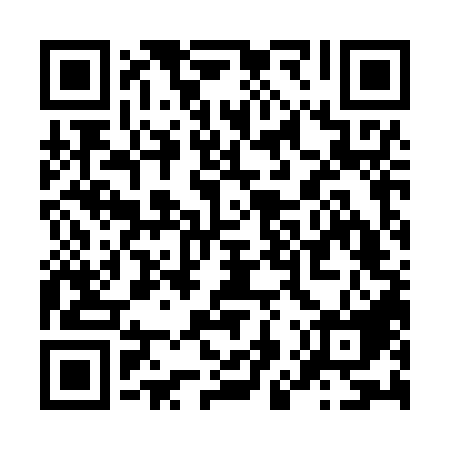 Prayer times for Oberneukirchen, AustriaMon 1 Apr 2024 - Tue 30 Apr 2024High Latitude Method: Angle Based RulePrayer Calculation Method: Muslim World LeagueAsar Calculation Method: ShafiPrayer times provided by https://www.salahtimes.comDateDayFajrSunriseDhuhrAsrMaghribIsha1Mon4:516:401:074:417:349:172Tue4:486:381:074:427:369:193Wed4:466:361:064:437:379:214Thu4:436:341:064:437:399:235Fri4:416:321:064:447:409:256Sat4:386:301:054:457:429:277Sun4:356:281:054:457:439:298Mon4:336:261:054:467:449:319Tue4:306:241:054:477:469:3310Wed4:286:221:044:477:479:3511Thu4:256:201:044:487:499:3712Fri4:236:181:044:497:509:3913Sat4:206:161:044:497:529:4114Sun4:176:141:034:507:539:4315Mon4:156:121:034:517:559:4516Tue4:126:101:034:517:569:4717Wed4:096:081:034:527:589:4918Thu4:076:071:024:537:599:5119Fri4:046:051:024:538:019:5320Sat4:016:031:024:548:029:5621Sun3:596:011:024:548:039:5822Mon3:565:591:024:558:0510:0023Tue3:535:571:014:568:0610:0224Wed3:515:551:014:568:0810:0425Thu3:485:541:014:578:0910:0726Fri3:455:521:014:578:1110:0927Sat3:435:501:014:588:1210:1128Sun3:405:481:014:588:1410:1429Mon3:375:471:004:598:1510:1630Tue3:345:451:005:008:1710:18